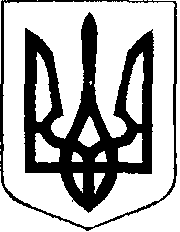                                                У К Р А Ї Н А            Жовківська міська рада  Жовківського району Львівської області	50-а сесія VIІ-го демократичного скликання 				         РІШЕННЯвід  14.05.2020р.             № 71	м. ЖовкваПро затвердження  технічної документаціїіз землеустрою щодо встановлення (відновлення)меж земельної ділянки в натурі (на місцевості), для будівництва та обслуговування житловогобудинку, господарських будівель і спорудв м.Жовкві.             Розглянувши заяви про затвердження технічної документації із землеустрою щодо встановлення (відновлення) меж земельної ділянки в натурі (на місцевості), для будівництва та обслуговування житлового будинку, господарських будівель і споруд в м.Жовкві, керуючись ст.12, 118, 121, 186 Земельного кодексу України та ст.26 Закону України « Про місцеве самоврядування в Україні», Жовківська міська радаВ И Р І Ш И Л А:	            1. Затвердити гр. Добронравовій Галині Ярославівні, Клуб Іванні Михайлівні технічну документацію із землеустрою щодо встановлення (відновлення) меж земельної ділянки в натурі (на місцевості), площею 0,0616 га. у спільну часткову власність, кадастровий номер 4622710100:01:015:0102 для будівництва та обслуговування житлового будинку, господарських будівель і споруд по вул. Гайдара, 21  в м.Жовкві.          1.1. Надати у спільну часткову власність гр. Добронравовій Галині Ярославівні, Клуб Іванні Михайлівні земельну ділянку (кадастровий номер 4622710100:01:015:0102) площею 0,0616 га., для будівництва та обслуговування жилого будинку,  господарських будівель і  споруд  по   вул. Гайдара, 21   в місті Жовкві.            2. Затвердити гр. Хома Марії Михайлівні технічну документацію із землеустрою щодо встановлення (відновлення) меж земельної ділянки в натурі (на місцевості), площею 0,0880 га. у власність, кадастровий номер 4622710100:01:008:0029 для будівництва та обслуговування житлового будинку, господарських будівель і споруд по вул.Срібна,6  в м.Жовкві.           2.1. Надати у власність гр. Хома Марії Михайлівні     земельну ділянку (кадастровий номер 4622710100:01:008:0029) площею 0,0880 га., для будівництва та обслуговування жилого будинку,  господарських будівель і  споруд  по   вул. Срібна, 6   в місті Жовкві.           3. Затвердити гр.В’язівському Роману Михайловичу, гр.В’язівській Оксані Михайлівні, гр.В’язівському Олегу Михайловичу технічну документацію із землеустрою щодо встановлення (відновлення) меж земельної ділянки в натурі (на місцевості), площею 0,0597 га. у спільну часткову власність, кадастровий номер 4622710100:01:010:0283 для будівництва та обслуговування житлового будинку, господарських будівель і споруд по вул.Котляревського, 47  в м.Жовкві.          3.1. Надати у спільну часткову власність гр. В”язівському Роману Михайловичу, В’язівській Оксані Михайлівні, гр.В’язівському Олегу Михайловичу земельну ділянку (кадастровий номер 4622710100:01:010:0283) площею 0,0597 га., для будівництва та обслуговування жилого будинку,  господарських будівель і  споруд  по   вул. Котляревського, 47   в місті Жовкві.            4. Затвердити гр. Федоренко Надії Миколаївні технічну документацію із землеустрою щодо встановлення (відновлення) меж земельної ділянки в натурі (на місцевості), площею 0,0531 га. у власність, кадастровий номер 4622710100:01:004:0161 для будівництва та обслуговування житлового будинку, господарських будівель і споруд по вул.Довженка, 11  в м.Жовкві.          4.1. Надати у власність гр. Федоренко Надії Миколаївні земельну ділянку (кадастровий номер 4622710100:01:004:0161) площею 0,0531 га., для будівництва та обслуговування жилого будинку,  господарських будівель і  споруд  по   вул. Довженка,11   в місті Жовкві.            5. Затвердити гр. Шостаку Михайлу Федоровичу технічну документацію із землеустрою щодо встановлення (відновлення) меж земельної ділянки в натурі (на місцевості), площею 0,0659 га. у власність, кадастровий номер 4622710100:01:017:0220 для будівництва та обслуговування житлового будинку, господарських будівель і споруд по вул.Гребінки, 19  в м.Жовкві.          5.1. Надати у власність гр. Шостаку Михайлу Федоровичу земельну ділянку (кадастровий номер 4622710100:01:017:0220) площею 0,0659 га., для будівництва та обслуговування жилого будинку,  господарських будівель і  споруд  по   вул. Гребінки,19   в місті Жовкві.          6. Затвердити гр. Рудніцькій Галині Миколаївні технічну документацію із землеустрою щодо встановлення (відновлення) меж земельної ділянки в натурі (на місцевості), площею 0,1000 га. у власність, кадастровий номер 4622710100:01:010:0280 для будівництва та обслуговування житлового будинку, господарських будівель і споруд по вул.Пільній,77  в м.Жовкві.          6.1. Надати у власність гр. Рудніцькій Галині Миколаївні земельну ділянку (кадастровий номер 4622710100:01:010:0280) площею 0,1000 га., для будівництва та обслуговування жилого будинку,  господарських будівель і  споруд  по   вул. Пільній,77   в місті Жовкві.          7. Затвердити гр. Николин Богдану Миколайовичу технічну документацію із землеустрою щодо встановлення (відновлення) меж земельної ділянки в натурі (на місцевості), площею 0,1000 га. у власність, кадастровий номер 4622710100:01:002:0242 для будівництва та обслуговування житлового будинку, господарських будівель і споруд по вул.22-го Січня,40  в м.Жовкві.          7.1. Надати у власність гр. Николин Богдану Миколайовичу земельну ділянку (кадастровий номер 4622710100:01:002:0242) площею 0,1000 га., для будівництва та обслуговування жилого будинку,  господарських будівель і  споруд  по   вул. 22-го Січня,40   в місті Жовкві.          8. Затвердити гр. Чучун Любові Степанівні технічну документацію із землеустрою щодо встановлення (відновлення) меж земельної ділянки в натурі (на місцевості), площею 0,0825 га. у власність, кадастровий номер 4622710100:01:016:0560 для будівництва та обслуговування житлового будинку, господарських будівель і споруд по вул.Чайковського, 18  в м.Жовкві.          8.1. Надати у власність гр. Чучун Любові Степанівні земельну ділянку (кадастровий номер 4622710100:01:016:0560) площею 0,0825 га., для будівництва та обслуговування жилого будинку,  господарських будівель і  споруд  по   вул. Чайковського,18   в місті Жовкві.          9. Затвердити гр. Гораєцькому Богдану Степановичу технічну документацію із землеустрою щодо встановлення (відновлення) меж земельної ділянки в натурі (на місцевості), площею 0,1000 га. у власність, кадастровий номер 4622710100:01:016:0561 для будівництва та обслуговування житлового будинку, господарських будівель і споруд по вул. Івана Франка, 91  в м.Жовкві.          9.1. Надати у власність гр. Гораєцькому Богдану Степановичу земельну ділянку (кадастровий номер 4622710100:01:016:0561) площею 0,1000 га., для будівництва та обслуговування жилого будинку,  господарських будівель і  споруд  по   вул. Івана Франка, 91   в місті Жовкві.          10. Затвердити гр. Юник Ользі Євгенівні технічну документацію із землеустрою щодо встановлення (відновлення) меж земельної ділянки в натурі (на місцевості), площею 0,0596 га. у власність, кадастровий номер 4622710100:01:001:0215 для будівництва та обслуговування житлового будинку, господарських будівель і споруд по вул. Січових Стрільців, 5  в м.Жовкві.          10.1. Надати у власність гр. Юник Ользі Євгенівні земельну ділянку (кадастровий номер 4622710100:01:001:0215) площею 0,0596 га., для будівництва та обслуговування жилого будинку,  господарських будівель і  споруд  по   вул. Січових Стрільців, 5   в місті Жовкві.          11. Затвердити громадянам Верес Ірині Миколаївні, Кисельовій Стефанії Миколаївні технічну документацію із землеустрою щодо встановлення (відновлення) меж земельної ділянки в натурі (на місцевості), площею 0,0619 га. у спільну сумісну власність, кадастровий номер 4622710100:01:017:0246 для будівництва та обслуговування житлового будинку, господарських будівель і споруд по вул. Л.Українки, 72  в м.Жовкві.          11.1. Надати у спільну сумісну власність гр. Верес Ірині Миколаївні, Кисельовій Стефанії Миколаївні  земельну ділянку (кадастровий номер 4622710100:01:017:0246) площею 0,0619 га., для будівництва та обслуговування жилого будинку,  господарських будівель і  споруд  по   вул. Л.Українки, 72   в місті Жовкві.          12. Затвердити гр. Галась Ользі Филимонівні технічну документацію із землеустрою щодо встановлення (відновлення) меж земельної ділянки в натурі (на місцевості), площею 0,1000 га. у власність, кадастровий номер 4622710100:01:017:0221 для будівництва та обслуговування житлового будинку, господарських будівель і споруд по вул. Сонячна, 10  в м.Жовкві.          12.1. Надати у власність гр. Галась Ользі Филимонівні земельну ділянку (кадастровий номер 4622710100:01:017:0221) площею 0,1000 га., для будівництва та обслуговування жилого будинку,  господарських будівель і  споруд  по   вул. Сонячна, 10   в місті Жовкві.          13. Затвердити гр. Голінка Мирону Богдановичу технічну документацію із землеустрою щодо встановлення (відновлення) меж земельної ділянки в натурі (на місцевості), площею 0,1000 га. у власність, кадастровий номер 4622710100:01:005:0082 для будівництва та обслуговування житлового будинку, господарських будівель і споруд по вул. І.Богуна, 11  в м.Жовкві.          13.1. Надати у власність гр. Голінка Мирону Богдановичу земельну ділянку (кадастровий номер 4622710100:01:005:0082) площею 0,1000 га., для будівництва та обслуговування жилого будинку,  господарських будівель і  споруд  по   вул. І.Богуна, 11   в місті Жовкві.            14. Затвердити гр. Сидору Володимиру Васильовичу, гр. Ревуцькій Ганні Данилівні технічну документацію із землеустрою щодо встановлення (відновлення) меж земельної ділянки в натурі (на місцевості), площею 0,1000 га. у спільну часткову власність, кадастровий номер 4622710100:01:005:0025 для будівництва та обслуговування житлового будинку, господарських будівель і споруд по вул. Крута,1 в м. Жовкві.          14.1. Надати у спільну часткову власність гр. Сидору Володимиру Васильовичу,           гр. Ревуцькій Ганні Данилівні земельну ділянку (кадастровий номер 4622710100:01:005:0025) площею 0,1000 га., для будівництва та обслуговування житлового будинку, господарських будівель і споруд по вул. Крута, 1 в місті Жовкві.            15. Затвердити гр. Черепаняк Оксані Василівні технічну документацію із землеустрою щодо встановлення (відновлення) меж земельної ділянки в натурі (на місцевості), площею 0,0537 га. у власність, кадастровий номер 4622710100:01:003:0120 для будівництва та обслуговування житлового будинку, господарських будівель і споруд по вул. Роксолани,34 в м. Жовкві.           15.1. Надати у власність гр. Черепаняк Оксані Василівні земельну ділянку (кадастровий номер 4622710100:01:003:0120) площею 0,0537 га., для будівництва та обслуговування жилого будинку, господарських будівель і споруд  по вул. Роксолани,34 в місті Жовкві.            16. Затвердити гр. Горбаню Володимиру Івановичу технічну документацію із землеустрою щодо встановлення (відновлення) меж земельної ділянки в натурі (на місцевості), площею 0,0644 га. у власність, кадастровий номер 4622710100:01:004:0152 для будівництва та обслуговування житлового будинку, господарських будівель і споруд по вул. О.Довбуша,25 в м. Жовкві.          16.1. Надати у власність гр. Горбаню Володимиру Івановичу земельну ділянку (кадастровий номер 4622710100:01:004:0152) площею 0,0644 га., для будівництва та обслуговування жилого будинку, господарських будівель і споруд  по вул. О.Довбуша, 25  в місті Жовкві.                     17. Затвердити гр. Володіній Ніні Сергіївні  технічну документацію із землеустрою щодо встановлення (відновлення) меж земельної ділянки в натурі (на місцевості), площею 0,0135 га. у власність, кадастровий номер 4622710100:01:007:0179 для будівництва та обслуговування житлового будинку, господарських будівель і споруд по вул. Львівська, 52а в м. Жовкві.           17.1. Надати у власність гр. Володіній Ніні Сергіївні  земельну ділянку (кадастровий номер 4622710100:01:007:0179) площею 0,0135 га., для будівництва та обслуговування жилого будинку, господарських будівель і споруд  по вул. Львівській, 52а  в місті Жовкві.                        18. Затвердити гр. Мазуркевичу Петру Васильовичу  технічну документацію із землеустрою щодо встановлення (відновлення) меж земельної ділянки в натурі (на місцевості), площею 0,1000 га. у власність, кадастровий номер 4622710100:01:008:0055 для будівництва та обслуговування житлового будинку, господарських будівель і споруд по вул. Пільній, 61 в м. Жовкві.           18.1. Надати у власність гр. Мазуркевичу Петру Васильовичу  земельну ділянку (кадастровий номер 4622710100:01:008:0055) площею 0,1000 га., для будівництва та обслуговування жилого будинку, господарських будівель і споруд  по вул. Пільній, 61  в місті Жовкві.                        19. Затвердити гр. Галілей Василю Івановичу  технічну документацію із землеустрою щодо встановлення (відновлення) меж земельної ділянки в натурі (на місцевості), площею 0,0935 га. у власність, кадастровий номер 4622710100:01:017:0225 для будівництва та обслуговування житлового будинку, господарських будівель і споруд по вул. Глібова,4-А в м. Жовкві.           19.1. Надати у власність гр. Галілей Василю Івановичу    земельну ділянку (кадастровий номер 4622710100:01:017:0225) площею 0,0935 га., для будівництва та обслуговування жилого будинку, господарських будівель і споруд  по вул. Глібова,4-А  в місті Жовкві.                     20. Зареєструвати речове право на земельну ділянку у встановленому законодавством порядку.         21. Виконувати обов’язки власника земельної ділянки до вимог статті 91 Земельного кодексу України.Міський голова						Петро Вихопень